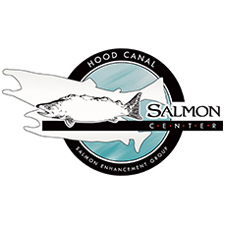 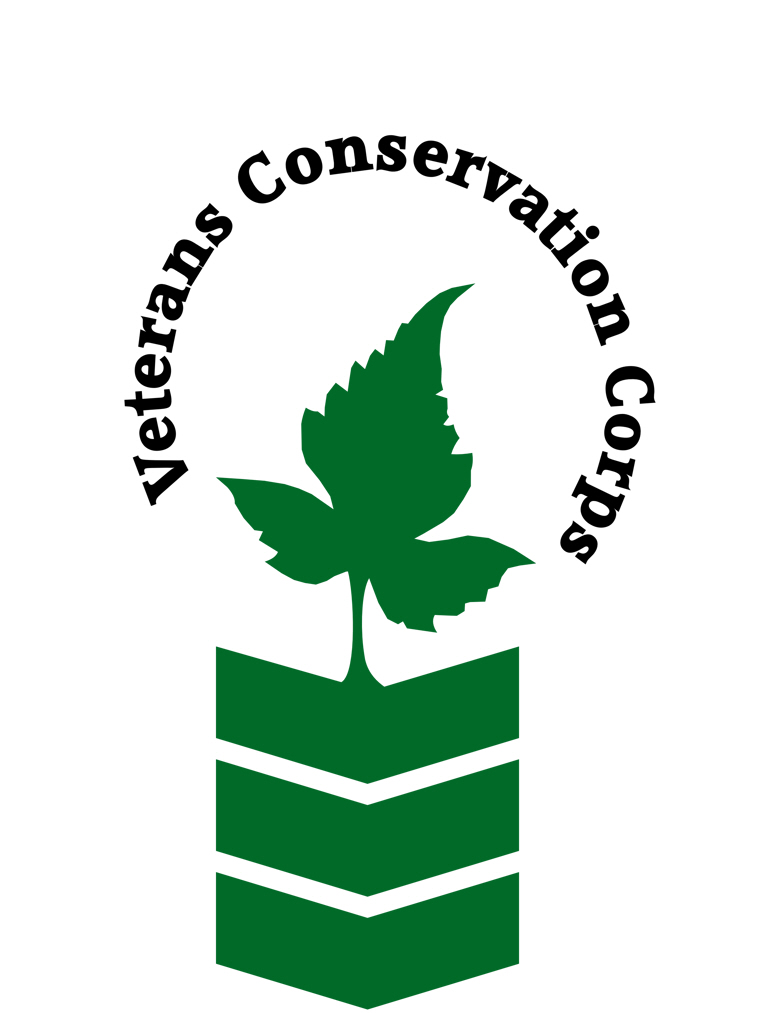 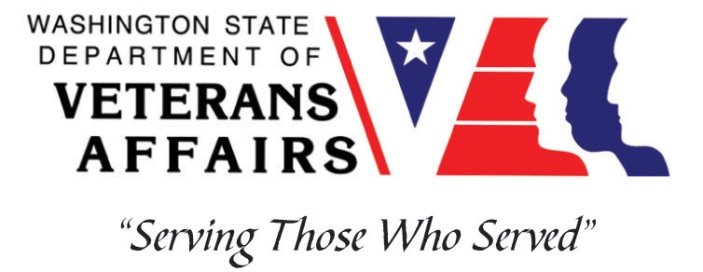 600 NE Roessel Rd, Belfair, WA 98528www.pnwsalmoncenter.orgVeterans Conservation Corpswith Hood Canal Salmon Enhancement GroupField Research and Stewardship Internship***This position requires the applicant to be a veteran of the U.S. Uniformed Services***Program Overview The Hood Canal Salmon Enhancement Group (HCSEG) strives to deepen the connection between land, people, and salmon through restoration, education, and research. Our mission is to ensure that wild salmon are once again abundant in the Pacific Northwest.Position SummaryHCSEG performs salmon and steelhead research on the Union, Tahuya, Dewatto, and Little Quilcene rivers in the spring and and late summer to monitor ESA-listed summer chum and steelhead populations to assist the state with fisheries forecasting as well as to evaluate the effects of habitat restoration, climate change, and urban growth in the Hood Canal watershed. HCSEG also conducts a wide range of riparian restoration, educational outreach, and sustainable agriculture activities throughout the spring and summer. This position primarily involves field activities and data entry during salmon and steelhead migration seasons. Duties will include summer chum, steelhead, and coho abundance monitoring, tissue sampling for genetic and age analysis, in-stream surveys, as well as rotary screw and weir trap installation and operation.  Outside of migration seasons, the position may involve assisting our Riparian Stewardship team in performing invasive plant removal, our Stream Team in performing stream surveys, our Americorps team in performing education and outreach, or assisting our Farm manager in performing sustainable agriculture and animal care depending on workload and the interests of the intern. Duties and ResponsibilitiesAssist with juvenile rotary screw and adult weir trap operationsAssist with species identification and enumerationRecord catch by species, sex, life stage, and other parametersPerform carcass surveys for adult summer chumAssist with habitat restoration projects including invasive plant controlAssist with education and outreach projectsPerform daily farm and animal careWork as a team with other staff and volunteers assigned to the projectsFollow directions of Salmon and Steelhead Biologist, Stewardship Manager, Stream Team Supervisor, Education and Outreach Coordinator, or Farm managerEnsure that safety procedures are adhered to during field activitiesPerform other duties as deemed necessarySchedule and CompensationThis 7-month internship, with possibility of extension, begins in April 2024 and includes a VCC stipend of $2,400/month for a full-time internship (~40 hours/week) or $1,200/month for a part-time internship (~20 hours/week) to help cover living expenses. Monday through Friday from 8am to 4:30pm, with occasional extended field days. Alternative hours and flexible scheduling to meet the intern’s needs will be discussed on a case-by-case basis. This position will remain open until filled.RequirementsThis position requires the applicant to be a veteran of the United States Uniformed ServicesCurrent valid Washington State driver's licenseMust be able to work long flexible hours including early mornings and potentially late evenings and have the ability to tolerate cold weather and harsh/difficult working conditionsMust be comfortable working with volunteers of all ages and abilitiesPreferred QualitiesMinimum qualifications are not established for this position; however, applicants with the following skills, knowledge, and abilities will be given preference: Good communication and writing skillsExperience in fish and plant identificationExperience operating and maintaining scientific sampling equipmentExperience collecting biological samples Working knowledge of ArcGISFamiliarity with Microsoft office programs (Word, Excel, PowerPoint, etc.)Physical RequirementsComfortable working in adverse terrain including mudflats, streams, beaches, marshes, and forestsSpending extended periods of time exposed to the elements and wading in rivers and along shorelinesCapable of carrying 40 pounds (nets and 5-gallon buckets full of fish and water)Able to stand and/or walk for 8-10 hour shifts in challenging terrain and weatherTrainingAll necessary training required to perform the essential functions/duties is provided on the job.In addition to on-the-job training, this position may include the following formal trainings and resources to aid in personal & professional development:Rotary Screw and Weir Trap operation trainingFish and vegetation identification trainingSalmonid life history and DNA sampling trainingHerbicide application trainingPosttraumatic Growth TrainingPTSD/TBI/Mental Health/ Suicide Awareness & PreventionVeteran Peer Support TrainingEnvironmental conservation conferences/symposiums/workshopsOther trainings/certifications as available and desired by internApplyTo apply, email a resume, a copy of your DD214 or service discharge certificate, a copy of your current driver’s license, and a cover letter explaining your interest in this internship to: Kim PhamVeterans Conservation Corps Program Managerkim@dva.wa.gov Questions?To learn more about the Veterans Conservation Corps, contact:Kim PhamVeterans Conservation Corps Program Managerkim@dva.wa.govFor more information about the Hood Canal Salmon Enhancement Group, contact: Joshua O’HaraSalmon and Steelhead Biologistjosh@pnwsalmoncenter.org(360) 275-3575 ext. 115